2014 metai 8 klasė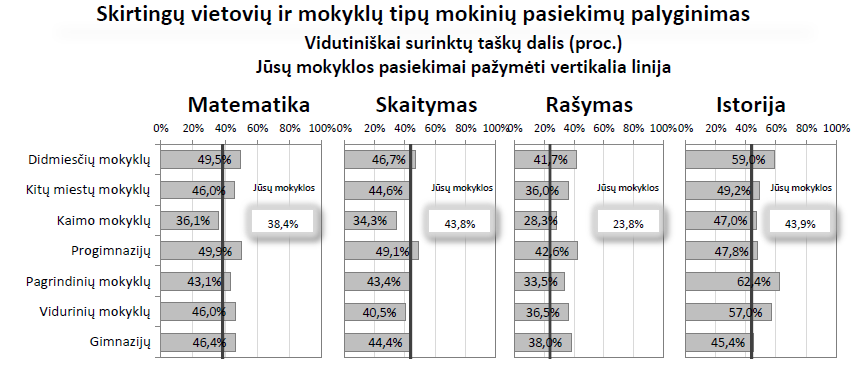 2015 metai 8 klasė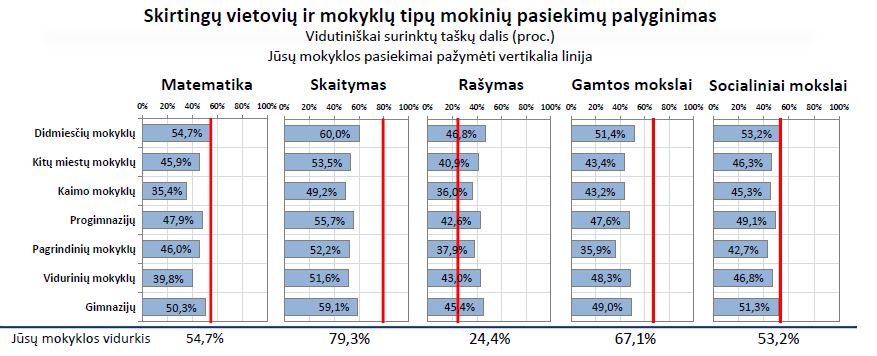 2014 metai 4 klasė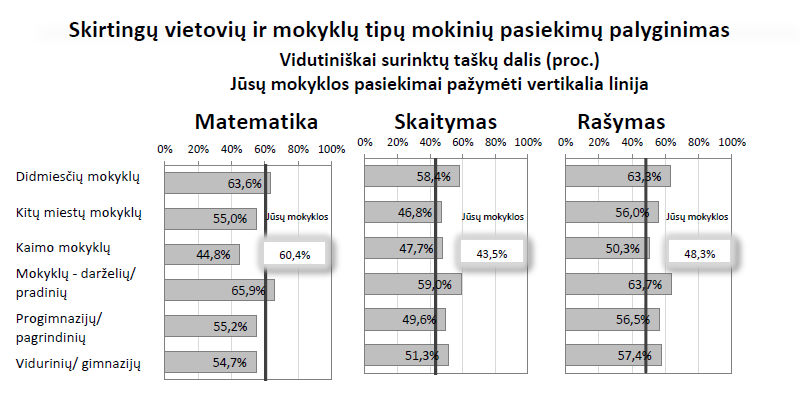 2015 metai 4 klasė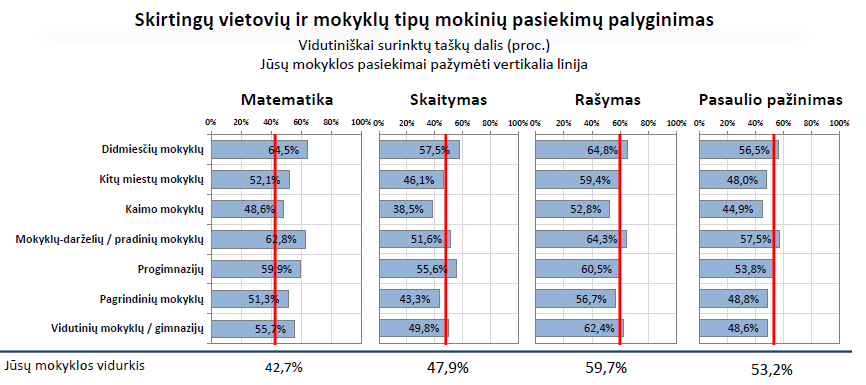 